DIRECCIÓN DE RECURSOS HUMANOS DIRECTORA: LICDA. ANA CRISTINA FOLGAR LEMUS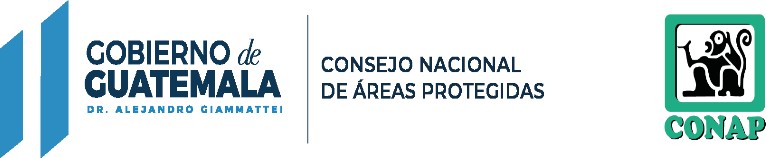 RESPONSABLE DE ACTUALIZACIÓN DE INFORMACIÓN: ALBA IMELDA ESTRADA QUEVEDO MES REPORTADO: MAYO(ARTÍCULO 11, NUMERAL 2, LEY DE ACCESO A LA INFORMACIÓN PÚBLICA)NONOMBRES Y APELLIDOSRENGLÓN PRESUPUESTARIOSERVICIOS PRESTADOSHONORARIOSVIGENCIA DE CONTRATACIÓNOBSERVACIONESVIATICOS AL INTERIOR1FRANCISCO RAFAEL GARCIA OLIVEROS029SERVICIOS PROFESIONALES EN ASUNTOS JURÍDICOSQ. 5,161.2912/5/2020 al 31/7/20202CESAR AUGUSTO AZURDIA PÉREZ029SERVICIOS PROFESIONALES EN VALORACIÓN Y CONSERVACIÓN DE LA DIVERSIDAD BIOLÓGICAQ. 9,677.4212/5/2020 al 31/7/20203YUMA BETZABE MENDOZA DEL VALLE029SERVICIOS TÉCNICOS ADMINISTRATIVOSQ.6,322.584/5/2020 al 31/7/20204YANIRA ESTERLINA OROZCO PUGA029SERVICIOS TÉCNICOS EN ASUNTOS JURÍDICOSQ.6,322.584/5/2020 al 31/7/20205WILSON AROLDO GUZMÁN HEREDIA029SERVICIOS PROFESIONALES EN ASUNTOS TÉCNICOSQ.9,032.264/5/2020 al 31/7/20206WENDEL EDUARDO RABATEAU (ÚNICO APELLIDO)029SERVICIOS TÉCNICOS EN TECNOLOGÍAS DE LA INFORMACIÓNQ.4,064.524/5/2020 al 31/7/20207WELTER ELIUD YANES HOIL029SERVICIOS TÉCNICOS EN EXTENSIONISMO RURALQ.6,322.584/5/2020 al 31/7/2020NONOMBRES Y APELLIDOSRENGLÓN PRESUPUESTARIOSERVICIOS PRESTADOSHONORARIOSVIGENCIA DE CONTRATACIÓNOBSERVACIONESVIATICOS AL INTERIOR8WANDA MARIOLA FERRAL VALDEZ029SERVICIOS PROFESIONALES EN ASUNTOS DE GÉNEROQ.9,032.264/5/2020 al 31/7/20209VICTOR MANUEL CETINA BETANCOHURT029SERVICIOS PROFESIONALES EN ASUNTOS JURÍDICOSQ.9,032.264/5/2020 al 31/7/202010RUDY DAVID VANEGAS VÁSQUEZ029SERVICIOS TÉCNICOS EN MANEJO DE BOSQUES Y VIDA SILVESTREQ.6,322.584/5/2020 al 31/7/202011RUDY ANTONIO FLORES MAS029SERVICIOS TÉCNICOS EN EDUCACIÓN AMBIENTALQ.5,419.354/5/2020 al 31/7/202012RANVIER NEFTALÍ IBÁÑEZ ZÚÑIGA029SERVICIOS TÉCNICOS EN PLANIFICACIÓNQ.6,322.584/5/2020 al 31/7/202013OSCAR VINICIO CASTELLANOS VÁSQUEZ029SERVICIOS TÉCNICOS EN ANÁLISIS GEOESPACIALQ.7,225.814/5/2020 al 31/7/202014NIDIAN AUREOLA MENÉNDEZ PALENCIA DE VELÁSQUEZ029SERVICIOS TÉCNICOS PARA EL DESARROLLO DEL - SIGAP-Q.6,322.584/5/2020 al 31/7/202015MIRNA LUCRECIA YURRITA RIVERA029SERVICIOS TÉCNICOS EN ASUNTOS JURÍDICOSQ.4,516.134/5/2020 al 31/7/202016MIGUEL ANTONIO ARTOLA DÍAZ029SERVICIOS TÉCNICOS PARA EL DESARROLLO DEL - SIGAP-Q.5,419.354/5/2020 al 31/7/202017MARYORI DALISSA RODRÍGUEZ BORGES029SERVICIOS TÉCNICOS EN GESTIÓN AMBIENTALQ.5,419.354/5/2020 al 31/7/202018MANUEL ROLANDO DE LEÓN MORENO029SERVICIOS TÉCNICOS EN CONTROL Y PROTECCIÓNQ.6,322.584/5/2020 al 31/7/202019MANUEL DE JESÚS GARMA SILVA029SERVICIOS PROFESIONALES PARA EL DESARROLLO DEL -SIGAP-Q.8,129.034/5/2020 al 31/7/2020NONOMBRES Y APELLIDOSRENGLÓN PRESUPUESTARIOSERVICIOS PRESTADOSHONORARIOSVIGENCIA DE CONTRATACIÓNOBSERVACIONESVIATICOS AL INTERIOR20MANUEL ANTONIO MANZANERO MEJIA029SERVICIOS PROFESIONALES PARA EL DESARROLLO DEL SISTEMA GUATEMALTECO DE ÁREAS PROTEGIDAS -SIGAP-Q.7,225.814/5/2020 al 31/7/202021MANFREDO VINICIO HERNÁNDEZ JUÁREZ029SERVICIOS TÉCNICOS EN CONTROL Y PROTECCIÓNQ.5,419.354/5/2020 al 31/7/202022MANFREDO MARTÍNEZ ORTÍZ029SERVICIOS TÉCNICOS EN ANÁLISIS GEOESPACIALQ.5,419.354/5/2020 al 31/7/202023LUIS AROLDO HERRERA LÓPEZ029SERVICIOS TÉCNICOS EN MANEJO DE BOSQUES Y VIDA SILVESTREQ.6,322.584/5/2020 al 31/7/202024LUBIA AREDY CONTRERAS RAMÍREZ029SERVICIOS PROFESIONALES EN ASUNTOS JURÍDICOSQ.8,129.034/5/2020 al 31/7/202025LILIAN XIOMARA PERÉA CARRERA029SERVICIOS TÉCNICOS EN MANEJO DE BOSQUES Y VIDA SILVESTREQ.6,322.584/5/2020 al 31/7/202026JULIO AROLDO PINEDA ESCOBAR029SERVICIOS TÉCNICOS EN MANEJO DE BOSQUES Y VIDA SILVESTREQ.6,322.584/5/2020 al 31/7/202027JULIAN ENRIQUE ZETINA TUN029SERVICIOS TÉCNICOS EN ANÁLISIS GEOESPACIALQ.9,032.264/5/2020 al 31/7/202028JUANA LUCRECIA ARANA OVANDO029SERVICIOS PROFESIONALES EN TURISMO SOSTENIBLE PARA EL DESARROLLO DEL SISTEMA GUATEMALTECO DE ÁREAS PROTEGIDAS -SIGAP-Q.7,225.814/5/2020 al 31/7/202029JUAN ANTONIO MADRID RIVERA029SERVICIOS TÉCNICOS EN GESTIÓN AMBIENTALQ.5,419.354/5/2020 al 31/7/202030JORGE MARIO GUDIEL BARCO029SERVICIOS TÉCNICOS EN EXTENSIONISMO RURALQ.7,225.814/5/2020 al 31/7/202031JERONIMO POP CAC029SERVICIOS TÉCNICOS EN PUEBLOS INDÍGENAS Y COMUNIDADES LOCALESQ.5,419.354/5/2020 al 31/7/2020NONOMBRES Y APELLIDOSRENGLÓN PRESUPUESTARIOSERVICIOS PRESTADOSHONORARIOSVIGENCIA DE CONTRATACIÓNOBSERVACIONESVIATICOS AL INTERIOR32JAVIER ENRIQUE GONZALEZ PARRA029SERVICIOS TÉCNICOS ADMINISTRATIVOSQ.4,064.524/5/2020 al 31/7/202033HENRY ALEXANDER SEGURA NAJERA029SERVICIOS PROFESIONALES EN MANEJO DE BOSQUES Y VIDA SILVESTREQ.6,322.584/5/2020 al 31/7/202034HÉCTOR HUGO CRUZ GALEANO029SERVICIOS TÉCNICOS PARA EL DESARROLLO DEL - SIGAP-Q.5,419.354/5/2020 al 31/7/202035VIRSY YESENIA MORALES CLAUDIO029SERVICIOS PROFESIONALES ADMINISTRATIVOSQ.7,225.814/5/2020 al 31/7/202036GUSTAVO ADOLFO SALVATIERRA CORDÓN029SERVICIOS PROFESIONALES PARA EL DESARROLLO DEL -SIGAP-Q.9,032.264/5/2020 al 31/7/202037GLENDY ESMERALDA GALLARDO CASTELLANOS029SERVICIOS TÉCNICOS EN MANEJO DE BOSQUES Y VIDA SILVESTREQ.6,322.584/5/2020 al 31/7/202038GÉRSON ESTUARDO CRUZ ORTÍZ029SERVICIOS TÉCNICOS EN CONTROL Y PROTECCIÓNQ.5,419.354/5/2020 al 31/7/202039GELBER ABEL NÁJERA GONZÁLEZ029SERVICIOS PROFESIONALES EN MANEJO DE BOSQUES Y VIDA SILVESTREQ.5,419.354/5/2020 al 31/7/202040FREDY ANTONIO SOLIS CHÁN029SERVICIOS TÉCNICOS EN ANÁLISIS GEOESPACIALQ.6,322.584/5/2020 al 31/7/202041FERNANDO ARTURO GÓMEZ TELÓN029SERVICIOS TÉCNICOS EN MANEJO DE BOSQUES Y VIDA SILVESTREQ.5,419.354/5/2020 al 31/7/202042ERICK FRANCISCO CHUVÁ MORALES029SERVICIOS TÉCNICOS EN MANEJO DE BOSQUES Y VIDA SILVESTREQ.7,225.814/5/2020 al 31/7/202043ELVIS JOSUÉ CASTELLANOS PINEDA029SERVICIOS TÉCNICOS EN MANEJO DE BOSQUES Y VIDA SILVESTREQ.5,419.354/5/2020 al 31/7/2020NONOMBRES Y APELLIDOSRENGLÓN PRESUPUESTARIOSERVICIOS PRESTADOSHONORARIOSVIGENCIA DE CONTRATACIÓNOBSERVACIONESVIATICOS AL INTERIOR44DOUGLAS JUAN LUIS CHÁVEZ DE LEÓN029SERVICIOS TÉCNICOS EN MANEJO DE BOSQUES Y VIDA SILVESTREQ.5,419.354/5/2020 al 31/7/202045ANIBAL ANTONIO MATUS SÁNCHEZ029SERVICIOS TÉCNICOS GESTIÓN AMBIENTALQ.5,419.354/5/2020 al 31/7/202046RONY EVERARDO ESPINOZA GIL029SERVICIOS TÉCNICOS PARA EL DESARROLLO DEL - SIGAP-Q.5,870.974/5/2020 al 31/7/202047MARLON ERNESTO CHILÍN MOLINA029SERVICIOS PROFESIONALES MARINO COSTEROSQ.7,225.814/5/2020 al 31/7/202048JENNIFER ALEJANDRA JIMÉNEZ JUMIQUE029SERVICIOS PROFESIONALES EN ASUNTOS JURÍDICOSQ.9,032.264/5/2020 al 31/7/202049MARÍA FERNANDA SAZO RECINOS029SERVICIOS PROFESIONALES EN MANEJO DE BOSQUES Y VIDA SILVESTREQ.6,322.584/5/2020 al 31/7/202050JUAN CARLOS DÍAZ MÉNDEZ029SERVICIOS TÉCNICOS EN MANEJO DE BOSQUES Y VIDA SILVESTREQ.6,322.584/5/2020 al 31/7/202051JONNATHAN JORGE ANIBAL PITTER MÉNDEZ029SERVICIOS TÉCNICOS EN MANEJO DE BOSQUES Y VIDA SILVESTREQ.6,322.584/5/2020 al 31/7/202052SAMUEL ORLANDO VIVAR RECINOS029SERVICIOS TÉCNICOS EN CONTROL Y PROTECCIÓNQ.5,870.974/5/2020 al 31/7/202053ROBERTO CARLOS DE PAZ PAZ029SERVICIOS TÉCNICOS PARA EL DESARROLLO DEL - SIGAP-Q.5,419.354/5/2020 al 31/7/202054OSCAR ANDRÉS GARCÍA ARMAS029SERVICIOS TÉCNICOS EN CONTROL Y PROTECCIÓNQ.5,870.974/5/2020 al 31/7/202055MILTON VALERIO URZÚA DUARTE029SERVICIOS PROFESIONALES PARA EL DESARROLLO DEL -SIGAP-Q.8,129.034/5/2020 al 31/7/2020NONOMBRES Y APELLIDOSRENGLÓN PRESUPUESTARIOSERVICIOS PRESTADOSHONORARIOSVIGENCIA DE CONTRATACIÓNOBSERVACIONESVIATICOS AL INTERIOR56LUIS CARLOS CORDÓN RAMÍREZ029SERVICIOS TÉCNICOS EN MANEJO DE BOSQUES Y VIDA SILVESTREQ.6,322.584/5/2020 al 31/7/202057EDGAR FRANCISCO LEAL GÁLVEZ029SERVICIOS PROFESIONALES EN ASUNTOS JURÍDICOSQ.10,838.714/5/2020 al 31/7/202058CARMELO ARTURO BARAHONA PAIZ029SERVICIOS TÉCNICOS EN MANEJO DE BOSQUES Y VIDA SILVESTREQ.7,225.814/5/2020 al 31/7/202059BYRON FERNANDO SALGUERO VENTURA029SERVICIOS TÉCNICOS EN MANEJO DE BOSQUES Y VIDA SILVESTREQ.6,322.584/5/2020 al 31/7/202060ELIAZAR ISAAC BÓ CHÉ029SERVICIOS TÉCNICOS EN ANÁLISIS GEOESPACIALQ.6,322.584/5/2020 al 31/7/202061HENDRYC OBED ACEVEDO CATALÁN029SERVICIOS TÉCNICOS PARA EL DESARROLLO DEL - SIGAP-Q.9,032.264/5/2020 al 31/7/202062JAZMIN LISETH VALDEZ MENDEZ029SERVICIOS TÉCNICOS EN DESARROLLO DE SISTEMA GUATEMALTECO DE ÁREAS PROTEGIDOS SIGAP-Q.6,322.584/5/2020 al 31/7/202063MARÍA DEL ROCÍO PAZ PÉREZ029SERVICIOS PROFESIONALES EN MANEJO DE BOSQUES Y VIDA SILVESTREQ.6,322.584/5/2020 al 31/7/202064JULIAN ALONSO SERRATO RODRÍGUEZ029SERVICIOS TÉCNICOS EN CONTROL Y PROTECCIÓNQ.5,419.354/5/2020 al 31/7/202065JORGE MAURICIO WARREN ESMENJAUD029SERVICIOS PROFESIONALES PARA EL DESARROLLO DEL -SIGAP-Q.8,129.034/5/2020 al 31/7/202066CLAUDIA MARINÉ DE LEÓN TEO029SERVICIOS PROFESIONALES EN ASUNTOS JURÍDICAQ.9,032.264/5/2020 al 31/7/202067WENSES EMÉNIGUI ELLINGTON ROJAS029SERVICIOS TÉCNICOS EN PUEBLOS INDÍGENAS Y COMUNIDADES LOCALESQ.5,419.354/5/2020 al 31/7/2020NONOMBRES Y APELLIDOSRENGLÓN PRESUPUESTARIOSERVICIOS PRESTADOSHONORARIOSVIGENCIA DE CONTRATACIÓNOBSERVACIONESVIATICOS AL INTERIOR68TULIO ENRIQUE TENI ESTRADA029SERVICIOS TÉCNICOS EN MANEJO DE BOSQUES Y VIDA SILVESTREQ.5,419.354/5/2020 al 31/7/202069MAGLORY MADELAINE MORALES BENITEZ029SERVICIOS TÉCNICOS EN MANEJO FORESTALQ.5,419.354/5/2020 al 31/7/202070KARLA YESENIA LÓPEZ DÍAZ DE HERNÁNDEZ029SERVICIOS PROFESIONALES EN ASUNTOS JURÍDICOSQ.9,032.264/5/2020 al 31/7/202071SENDER WALDEMAR RAMÍREZ ARÉVALO029SERVICIOS TÉCNICOS EN EXTENSIONISMO RURALQ.5,419.354/5/2020 al 31/7/202072OSCAR GEOVANY ZETINA TÚN029SERVICIOS TÉCNICOS EN CONTROL Y PROTECCIÓNQ.5,419.354/5/2020 al 31/7/202073MARIO JONDANI MAZARIEGOS SILVA029SERVICIOS TÉCNICOS EN EXTENSIONISMO RURALQ.5,419.354/5/2020 al 31/7/202074LUIS EMILIO ORELLANA CÓRDOVA029SERVICIOS TÉCNICOS EN EXTENSIONISMO RURALQ.5,419.354/5/2020 al 31/7/202075JULIO AGUSTIN PEÑA CHEN029SERVICIOS TÉCNICOS EN EXTENSIONISMO RURALQ.5,419.354/5/2020 al 31/7/202076HENRY NATANAEL TILLETT MAYÉN029SERVICIOS TÉCNICOS PARA EL DESARROLLO DEL - SIGAP-Q.5,419.354/5/2020 al 31/7/202077CARLOS RAFAEL VÁSQUEZ MUÑOZ029SERVICIOS TÉCNICOS PARA EL DESARROLLO DEL - SIGAP-Q.5,419.354/5/2020 al 31/7/202078ANGEL ALEXANDER ESTRADA DUBÓN029SERVICIOS TÉCNICOS EN ASUNTOS COMUNITARIOSQ.5,419.354/5/2020 al 31/7/202079ALVARO JOSUÉ HOIL FLORES029SERVICIOS TÉCNICOS PARA EL DESARROLLO DEL - SIGAP-Q.5,419.354/5/2020 al 31/7/2020NONOMBRES Y APELLIDOSRENGLÓN PRESUPUESTARIOSERVICIOS PRESTADOSHONORARIOSVIGENCIA DE CONTRATACIÓNOBSERVACIONESVIATICOS AL INTERIOR80MAGDIEL AVIDAM MANZANERO MANZANERO029SERVICIOS TÉCNICOS EN CONTROL Y PROTECCIÓNQ.4,064.524/5/2020 al 31/7/202081EDWARD ORLANDO OLIVA LÓPEZ029SERVICIOS TÉCNICOS PARA EL DESARROLLO DEL - SIGAP-Q.6,322.584/5/2020 al 31/7/202082MARVIN GIOVANNI REYES RODRÍGUEZ029SERVICIOS PROFESIONALES DE ASESORÍA JURÍDICA LABORALQ18,000.007/4/2020 al 31/12/202083MARICARMEN GONZÁLEZ MAZARIEGOS DE RAMÍREZ029SERVICIOS TÉCNICOS PARA EL DESARROLLO DEL - SIGAP-Q.5,870.974/5/2020 al 31/7/202084RODRIGO FERNANDO POP ORTÍZ029SERVICIOS TÉCNICOS EN MANEJO DE BOSQUES Y VIDA SILVESTREQ.5,870.974/5/2020 al 31/7/202085NELSON IVAN CUCUL (ÚNICO APELLIDO)029SERVICIOS PROFESIONALES PARA EL DESARROLLO DEL -SIGAP-Q.7,225.814/5/2020 al 31/7/202086FRANCISCO VARGAS BAC029SERVICIOS TÉCNICOS PARA EL DESARROLLO DEL - SIGAP-Q.6,322.584/5/2020 al 31/7/202087EDIN FERNANDO ESTRADA CASTRO029SERVICIOS TÉCNICOS EN MANEJO DE BOSQUES Y VIDA SILVESTREQ.5,870.974/5/2020 al 31/7/202088MICHAEL LEONEL ANDRES LEAL YAT029SERVICIOS TÉCNICOS PARA EL DESARROLLO DEL - SIGAP-Q.5,870.974/5/2020 al 31/7/202089DARVIN GAMALIEL TZUL CÓ029SERVICIOS TÉCNICOS PARA EL DESARROLLO DEL - SIGAP-Q.6,322.584/5/2020 al 31/7/202090CARLOS ENRIQUE PÉREZ PAZ029SERVICIOS TÉCNICOS EN MANEJO DE BOSQUES Y VIDA SILVESTREQ.5,870.974/5/2020 al 31/7/202091JULIO HUMBERTO AGUILAR CASTILLO029SERVICIOS PROFESIONALES EN MANEJO DE BOSQUES Y VIDA SILVESTREQ.8,129.034/5/2020 al 31/7/2020NONOMBRES Y APELLIDOSRENGLÓN PRESUPUESTARIOSERVICIOS PRESTADOSHONORARIOSVIGENCIA DE CONTRATACIÓNOBSERVACIONESVIATICOS AL INTERIOR92HENRY MARCELINO MONTEJO CÁRDENAS029SERVICIOS TÉCNICOS EN CONTROL Y PROTECCIÓNQ.5,870.974/5/2020 al 31/7/202093FRANCISCO ORTÍZ GÓMEZ029SERVICIOS TÉCNICOS PARA EL DESARROLLO DEL - SIGAP-Q.6,322.584/5/2020 al 31/7/202094ESDRAS ABIMAEL BARRIOS PÉREZ029SERVICIOS PROFESIONALES EN MANEJO DE BOSQUES Y VIDA SILVESTREQ.8,129.034/5/2020 al 31/7/202095ELMER OTONIEL PÉREZ RAMIREZ029SERVICIOS TÉCNICOS EN MANEJO DE BOSQUES Y VIDA SILVESTREQ.5,419.354/5/2020 al 31/7/202096DELFINO DE JESUS HERRERA CARRILLO029SERVICIOS PROFESIONALES PARA EL DESARROLLO DEL -SIGAP-Q.7,677.424/5/2020 al 31/7/202097ALVARO FRANCISCO MARTÍNEZ RODRÍGUEZ029SERVICIOS TÉCNICOS COMO ENLACE MUNICIPALQ.7,225.814/5/2020 al 31/7/202098ERICK ISAAC OCHOA ROMERO029SERVICIOS PROFESIONALES EN MANEJO DE BOSQUES Y VIDA SILVESTREQ.7,225.814/5/2020 al 31/7/202099ROBERTO CARLOS VELÁSQUEZ DE LEÓN029SERVICIOS TÉCNICOS PARA EL DESARROLLO DEL - SIGAP-Q.5,419.354/5/2020 al 31/7/2020100JULIO CÉSAR INTERIANO MALDONADO029TÉCNICO DE EDUCACIÓN PARA EL DESARROLLO SOSTENIBLEQ.5,419.354/5/2020 al 31/7/2020101JORGE MARIO MEJÍA TAY029SERVICIOS TÉCNICOS MARINO COSTEROS E HIDROBIOLÓGICOQ.5,419.354/5/2020 al 31/7/2020102GLADYS MARÍA DEL ROSARIO LÓPEZ FIGUEROA029SERVICIOS PROFESIONALES EN ASUNTOS JURÍDICOSQ.9,032.264/5/2020 al 31/7/2020103WERNER BALDEMAR LÓPEZ ANZUETO029SERVICIOS TÉCNICOS EN EDUCACIÓN PARA EL DESARROLLO SOSTENIBLEQ.6,322.584/5/2020 al 31/7/2020NONOMBRES Y APELLIDOSRENGLÓN PRESUPUESTARIOSERVICIOS PRESTADOSHONORARIOSVIGENCIA DE CONTRATACIÓNOBSERVACIONESVIATICOS AL INTERIOR104NEHEMÍAS RODERICO GONZÁLEZ MÉRIDA029SERVICIOS TÉCNICOS EN MANEJO DE BOSQUES Y VIDA SILVESTREQ.7,225.814/5/2020 al 31/7/2020105JACKELINE LEONELA SALAS MAZARIEGOS029SERVICIOS PROFESIONALES EN EDUCACIÓN PARA EL DESARROLLO SOSTENIBLEQ.7,225.814/5/2020 al 31/7/2020106GERMAN DESIDERIO GARCIA MORALES029SERVICIOS TÉCNICOS EN VALORACIÓN Y CONSERVACIÓN DE LA DIVERSIDAD BIOLÓGICAQ.7,225.814/5/2020 al 31/7/2020107YULIANA ESTEFANA SINAY JUÁREZ029SERVICIOS PROFESIONALES EN COMUNICACIÓN SOCIAL, RELACIONES PÚBLICAS Y PROTOCOLOQ.5,419.354/5/2020 al 31/7/2020108GLENDY PAOLA ASUNCIÓN CUTZAL CHAVAJAY029SERVICIOS TÉCNICOS PARA EL DESARROLLO DEL - SIGAP-Q.6,322.584/5/2020 al 31/7/2020109MISHEL NORALÍ OCHOA OCHOA029SERVICIOS PROFESIONALES EN GESTIÓN AMBIENTALQ.7,225.814/5/2020 al 31/7/2020110GIZELL ABIGAIL CHOCOJ LUCAS029SERVICIOS TÉCNICOS EN ASUNTOS JURÍDICOSQ.5,419.354/5/2020 al 31/7/2020111NANCY IBONI LÓPEZ DÍAZ029SERVICIOS PROFESIONALES EN ASUNTOS JURÍDICOSQ.9,032.264/5/2020 al 31/7/2020112CLARA ARACELY IBOY CHIROY DE BOCEL029SERVICIOS TÉCNICOS EN PUEBLOS INDÍGENAS Y COMUNIDADES LOCALESQ.6,322.584/5/2020 al 31/7/2020113WILLBER HUMBERTO DIONISIO SOSA029SERVICIOS TÉCNICOS EN MANEJO DE BOSQUES Y VIDA SILVESTREQ.6,322.584/5/2020 al 31/7/2020114JUAN FRANCISCO OTZÍN PICHIYÁ029SERVICIOS TÉCNICOS PARA EL DESARROLLO DEL - SIGAP-Q.6,322.584/5/2020 al 31/7/2020115MARÍA FERNANDA RAMÍREZ POSADAS029SERVICIOS PROFESIONALES EN MANEJO DE BOSQUES Y VIDA SILVESTREQ.8,129.034/5/2020 al 31/7/2020NONOMBRES Y APELLIDOSRENGLÓN PRESUPUESTARIOSERVICIOS PRESTADOSHONORARIOSVIGENCIA DE CONTRATACIÓNOBSERVACIONESVIATICOS AL INTERIOR116LUDWIG JOHANÁN CABRERA ERMITAÑO029SERVICIOS TÉCNICOS PARA EL DESARROLLO DEL - SIGAP-Q.6,322.584/5/2020 al 31/7/2020117ASTRID MARGARITA SANTISO QUÁN029SERVICIOS PROFESIONALES EN ASUNTOS JURÍDICOSQ.9,032.264/5/2020 al 31/7/2020118CARLOS ENRIQUE HURTADO ARRIAGA029SERVICIOS TÉCNICOS ADMINISTRATIVOSQ.4,516.134/5/2020 al 31/7/2020119LUIS JOSUÉ FRANCO MEJÍA029SERVICIOS PROFESIONALES EN ASESORÍA DE CAMBIO CLIMÁTICOQ.15,000.007/4/2020 al 31/12/2020120JUAN CARLOS ROMERO WYLER029SERVICIOS PROFESIONALES EN COMUNICACIÓN SOCIAL, RELACIONES PÚBLICAS Y PROTOCOLOQ.15,000.007/4/2020 al 31/12/2020121SINDY GIGLIOLA ALVAREZ OLIVEROS029SERVICIOS PROFESIONALES EN GESTIÓN AMBIENTALQ.7,225.814/5/2020 al 31/7/2020122YAZMÍN DE JESÚS OBANDO MILIÁN DE CUSTODIO029SERVICIOS TÉCNICOS EN ASUNTOS JURÍDICOSQ.6,322.584/5/2020 al 31/7/2020123MANUEL EDUARDO MORALES ESQUIT029SERVICIOS TÉCNICOS EN UNIDAD DE ASUNTOS TÉCNICOS REGIONALESQ. 6,774.194/5/2020 al 31/7/2020124GUILLERMO ERNESTO HERRERA MEJIA029SERVICIOS TÉCNICOS EN ASUNTOS JURÍDICOSQ.6,322.584/5/2020 al 31/7/2020125LESLIE MELISA OJEDA CABRERA029SERVICIOS PROFESIONALES EN VALORACIÓN Y CONSERVACIÓN DE LA DIVERSIDAD BIOLÓGICAQ.9,032.264/5/2020 al 31/7/2020126PEDRO TOMÁS MEJÍA TOL029SERVICIOS TÉCNICOS EN TECNOLOGÍAS DE LA INFORMACIÓNQ.4,516.134/5/2020 al 31/7/2020127JOSELITO DURIBAL SÁNCHEZ MORENO029SERVICIOS TÉCNICOS EN TECNOLOGÍAS DE LA INFORMACIÓNQ.6,322.584/5/2020 al 31/7/2020NONOMBRES Y APELLIDOSRENGLÓN PRESUPUESTARIOSERVICIOS PRESTADOSHONORARIOSVIGENCIA DE CONTRATACIÓNOBSERVACIONESVIATICOS AL INTERIOR128OMAR ALEKSIS AMBROSIO LÓPEZ029SERVICIOS TÉCNICOS ADMINISTRATIVOSQ.5,870.974/5/2020 al 31/7/2020129MYRNA ELIZABETH LEMUS LEMUS DE RUÍZ029SERVICIOS TÉCNICOS EN RECURSOS HUMANOSQ.5,419.354/5/2020 al 31/7/2020130MANUEL ALEJANDRO COLINDRES ORELLANA029SERVICIOS TÉCNICOS EN MANEJO DE BOSQUESQ.6,322.584/5/2020 al 31/7/2020131MARIANO ALBERTO MARTÍNEZ BERGANZA029SERVICIOS PROFESIONALES EN CAMBIO CLIMÁTICOQ.9,032.264/5/2020 al 31/7/2020132JULIO FERNANDO CRUZ CORZO029SERVICIOS PROFESIONALES EN MANEJO DE BOSQUES Y VIDA SILVESTREQ.8,129.034/5/2020 al 31/7/2020133SIOMARA ANAITÉ CALDERON BARILLAS029SERVICIOS TÉCNICOS EN MANEJO DE BOSQUES Y VIDA SILVESTREQ.7,225.814/5/2020 al 31/7/2020134ERIK FERNANDO ALVARADO ORELLANA029SERVICIOS TÉCNICOS EN MANEJO DE BOSQUESQ.7,225.814/5/2020 al 31/7/2020135SAMUEL CAMEY CURRUCHICH029SERVICIOS PROFESIONALES PARA EL DESARROLLO DEL -SIGAP-Q.7,225.814/5/2020 al 31/7/2020136SERGIO DAVID VASQUEZ PAIZ029SERVICIOS TÉCNICOS PARA EL DESARROLLO DEL - SIGAP-Q.6,322.584/5/2020 al 31/7/2020137LUIS QUIYUCH CHIN029SERVICIOS TÉCNICOS PARA EL DESARROLLO DEL - SIGAP-Q.9,032.264/5/2020 al 31/7/2020138RAÚL ALFONSO ALVAREZ PÉREZ029SERVICIOS TÉCNICOS EN ANÁLISIS GEOESPACIALQ.7,225.814/5/2020 al 31/7/2020139CLAUDIA JULISSA CASTRO RODRÍGUEZ029SERVICIOS TÉCNICOS ADMINISTRATIVOSQ.5,419.354/5/2020 al 31/7/2020NONOMBRES Y APELLIDOSRENGLÓN PRESUPUESTARIOSERVICIOS PRESTADOSHONORARIOSVIGENCIA DE CONTRATACIÓNOBSERVACIONESVIATICOS AL INTERIOR140ELSA LEONELA MAURICIO (ÚNICO APELLIDO)029SERVICIOS TÉCNICOS EN ASUNTOS JURÍDICOSQ.7,225.814/5/2020 al 31/7/2020141CECILIA MARINÉ TICÚN CABRERA DE LÓPEZ029SERVICIOS TÉCNICOS ADMINISTRATIVOSQ.5,419.354/5/2020 al 31/7/2020142JESSICA FABIOLA PINEDA MORENO DE DE LEÓN029SERVICIOS TÉCNICOS ADMINISTRATIVOSQ.5,419.354/5/2020 al 31/7/2020143ANA CRISTINA MORALES CALÁN029SERVICIOS TÉCNICOS EN EDUCACIÓN PARA EL DESARROLLO SOSTENIBLEQ.7,225.814/5/2020 al 31/7/2020144MANUEL ALBERTO HENRY RUIZ029SERVICIOS TÉCNICOS EN UNIDAD DE ASUNTOS TÉCNICOSQ.13,548.394/5/2020 al 31/7/2020145DAVID ELADIO VARGAS NISTHAL029SERVICIOS TÉCNICOS EN PLANIFICACIÓNQ.9,032.264/5/2020 al 31/7/2020146ALVARO SANTIAGO FONG QUICHÉ029SERVICIOS TÉCNICOS ADMINISTRATIVOSQ.7,225.814/5/2020 al 31/7/2020147NORMA YADIRA JÓJ PUÁC029SERVICIOS PROFESIONALES EN COMUNICACIÓN SOCIAL, RELACIONES PÚBLICAS Y PROTOCOLOQ.7,225.814/5/2020 al 31/7/2020148MARÍA LAURA CORONADO CONTRERAS029SERVICIOS PROFESIONALES EN ASUNTOS JURÍDICOSQ.9,032.264/5/2020 al 31/7/2020149LUIS CARLOS ESCOBAR (ÚNICO APELLIDO)029SERVICIOS PROFESIONALES EN ASUNTOS JURÍDICOSQ.9,032.264/5/2020 al 31/7/2020